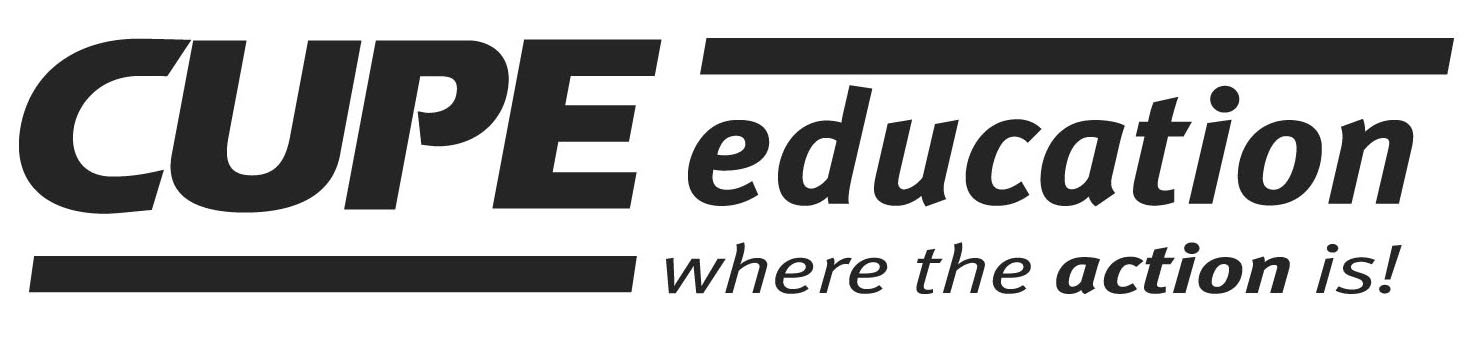 ATLANTIC REGION PRESENTS -2015 NOVA SCOTIA FALL WORKSHOP SCHEDULE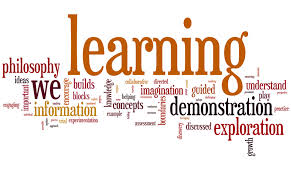 js/cope491DATEWORKSHOPLOCATIONSeptember 19 – 20, 2015Steward Learning Series (SLS):Building Your CaseLiteracy Awareness for StewardsWhat Stewards Need to Know about Health & SafetyBridgewaterSeptember 26, 2015Using Our Power at Election Time (6 hrs) – Saturday onlyDartmouthSeptember 26 – 27, 2015Recording SecretariesSydneyOctober 3 – 4, 2015Health & Safety: an Introduction (new)DartmouthOctober 3 – 4, 2015Steward Learning Series:Handling Grievances Without Going to ArbitrationCreating Psychologically Healthy & Safe Workplaces (new)Being An Ally for EqualityNew GlasgowOctober 17 - 18, 2015Steward Learning Series:What Stewards Need to Know about ArbitrationUnderstanding Mental Health (new)Creating Gender EqualityDartmouthOctober 17 - 18, 2015Introduction to StewardingSydneyOctober 17 - 18, 2015Steward Learning Series:Handling Grievances Without Going to ArbitrationCreating Psychologically Healthy & Safe Workplaces (new)Conflict ResolutionYarmouthNovember 21 - 22, 2015 Duty to AccommodateDartmouthNovember 21 - 22, 2015  Workplace ViolenceYarmouthNovember 28 - 29, 2015Building Strong Local UnionsDartmouthNovember 28 - 29, 2015 Steward Learning Series:Conflict ResolutionUnderstanding Mental HealthMobilizing WorkersSydneyDecember 5 – 6, 2015 Financial OfficersDartmouthDecember 5 – 6, 2015Workplace StressNew Glasgow